Оглавление:План фонетического разбора……………………………………..с.3План морфологического разбора имени существительного……с.3План морфологического разбора имени прилагательного……..с.4План морфологического разбора имени числительного……….с.4План морфологического разбора местоимения………………...с.5План морфологического разбора глагола…………………….…с.5План морфологического разбора причастия……………………с.6План морфологического разбора деепричастия………………...с.7План морфологического разбора наречия……………………….с.7 Синтаксический разбор простого предложения………………..с.7Синтаксический разбор сложного предложения………………..с.8 Список использованной литературы………………………...….с.9Цифры, обозначающие различные виды грамматических разборов:1-фонетический разбор2-морфемный разбор3-морфологический разбор4-синтаксический разбор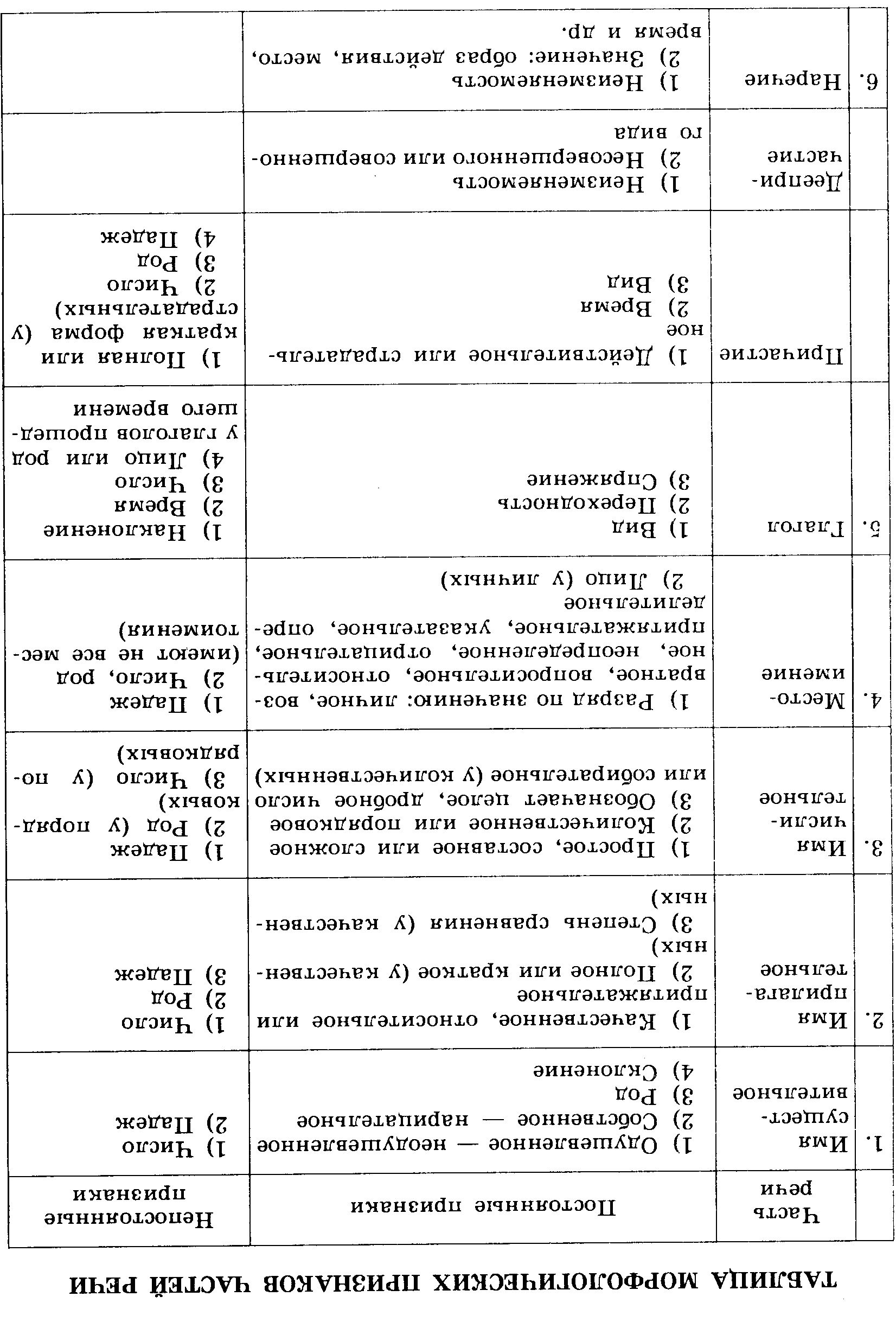 План фонетического разбораПоставить ударениеРазделить слово на слоги (сколько в слове гласных, столько и слогов!)Охарактеризовать звуки:А) гласный (ударный или безударный)Б) согласный (твердый или мягкий;                        звонкий или глухой;)Записать количество букв и звуков в слове.!!! При выполнении фонетического разбора произноси слово вслух.Помни: улыбаться  ться=[ца]Снег [к]горестный (т выпадает при произнесении слова- звука [т] в слове не будет).Звуков [е] [ё] [ю] [я] не существует. Е,Ё,Ю,Я- гласные БУКВЫ, которые образованы при помощи гласных звуков: Й*О, Й*А, Й*У,Й*ЭПлан морфологического разбора имени существительногоI ………- имя существительное, т.к. обозначает предмет.II Н.ф.: (что? кто?)Пост. пр.: собственное(имена, названия, клички) или нарицательное, одушевленное или неодушевленное, род, склонение.Непост. пр.: в форме ….. падежа, числа.III Синтаксическая роль.Склонения существительныхПлан морфологического разбора имени прилагательногоI ………- имя прилагательное, т.к. обозначает признак предмета.II Н.ф.: (какой? чей? И.п. ед.ч. м.р.)Пост. пр.: разряд (качественное, относительное, притяжательное), степень сравнения (у качественных)Непост. пр.: в (полной или краткой) форме ….. падежа, числа, рода. III Синтаксическая роль.Разряды прилагательныхПлан морфологического разбора имени числительногоI ………- имя числительное, т.к. обозначает количество или порядок при счете.II Н.ф.: ( И.п.)Пост. пр.: простое(одно слово)/составное (несколько слов)/сложное (несколько корней),количественное/ порядковое,собирательное(трое,семеро)/дробное(одна шестая)/целое(один, двадцать три)- только у количественных!!!Непост. пр.:  род*, число*, падеж.III Синтаксическая роль.*не у всех числительных	План морфологического разбора местоименияI ………- местоимение, т.к. указывает на предмет. II Н.ф.: (И.п. ед.ч.)Пост. пр.: разряд (НУПОВОЛОВ)Непост. пр.: род*,число*,падеж.III Синтаксическая роль.*у местоимений-прилагательныхПлан морфологического разбора глаголаI ………- глагол, т.к. обозначает действие.	II Н.ф.: (что делать? что сделать?)Пост. пр.: вид (совершенный/несовершенный), возвратность (есть –ся,-сь-возвратный, нет-невозвратный), переходность, спряжение.Непост. пр.:                   наклонениеIII Синтаксическая роль.План морфологического разбора причастияI ………- причастие, т.к. обозначает признак по действию.II Н.ф.: (И.п. м.р. ед.ч)Пост. пр.: разряд (страдательное или действительное), вид, время (будущего времени нет), возвратность.Непост. пр.: в форме ….. падежа(в полной форме), числа, рода.III Синтаксическая роль.Разряды причастийПлан морфологического разбора деепричастияI ………- деепричастие, т.к. обозначает добавочное действие при основном.II Н.ф.: инфинитиввид, возвратность, переходность, не изменяетсяIII Синтаксическая роль.План морфологического разбора наречияI ………- наречие, т.к. обозначает признак действия или признак признака.II Н.ф.: неизменяемая часть речи разряд по значению, степень сравнения, не изменяетсяIII Синтаксическая роль. Синтаксический разбор простого предложенияпо цели высказывания (повествовательное, побудительное, вопросительное)по эмоциональной окраске (восклицательное или невосклицательное)по количеству грамматических основ( простое: 1 г/о, сложное: 2 и более г/о)по наличию главных членов (двусоставное :подлежащее+сказуемое;односоставное: подлежащее ИЛИ сказуемое) Указать, что присутствует: подлежащее или сказуемое.5.по наличию второстепенных членов: распространенное (есть второстепенные члены), нераспространенное (нет второстепенных членов)6. осложненное (однородные члены предложения, обращения)или неосложненное!!!Схема предложения. Не забудьте подчеркнуть все члены предложения и подписать, какой частью речи они выражены.Синтаксический разбор сложного предложенияпо цели высказывания (повествовательное, побудительное, вопросительное)по эмоциональной окраске (восклицательное или невосклицательное)по количеству грамматических основ: сложноесвязь союзная или бессоюзнаясредство связи: интонация, сочинительные, подчинительные союзыБСП,ССП,СППХарактеризуем каждую часть сложного предложенияА)по наличию главных членов (двусоставное :подлежащее+сказуемое;односоставное: подлежащее ИЛИ сказуемое) Указать, что присутствует: подлежащее или сказуемое.Б)по наличию второстепенных членов: распространенное (есть второстепенные члены), нераспространенное (нет второстепенных членов)В)осложненное (однородные члены предложения, обращения)!!!Схема предложения. Не забудьте подчеркнуть все члены предложения и подписать, какой частью речи они выражены. Список использованной литературы1. Жердева Л.А. Русский язык в средней школе. Синтаксис и пунктуация. М.,1998.-128с.2. Парнюгина А.К. Изучаем сложное предложение. СПб,2004.-23с.3.Шклярова Т.В. Планы грамматических разборов. М.:Грамотей,2006.-32с.Е Ё Ю ЯЕ Ё Ю Я1 звук:после согласной+ дают согл. мягкость2 звука:в начале словапосле гласнойпосле ъ,ь123м.р.,ж.р.-а,-ям.р. с.р. –о, -еж.р.ькачественныеотносительныепритяжательныеПризнаки, которые могут быть выражены в меньшей или большей степени.Есть краткая форма.-материал (деревянный)-время (вчерашний)-место (московский)-действие,назначение (спортивный)принадлежность предмета кому-либочей? маминизъявительноевремя,число,лицо (род в прош.вр. ед.ч.)повелительноечисло, лицоусловноечисло, род ( в ед.ч.)ПереходныеНепереходные1)Смотреть (что?) фильм (сущ. в В.п. без предлога)2)Не принести (чего?) воды (Р.п. при отрицании)3)Выпил (чего?) чая Р.п. части Лежать (что?) а ничего!Спряжения глаголовСпряжения глаголовI-ет, -ут, -ютИсключения:брить,стелитьII-ит, -ат, -ятИсключения: гнать,держать,смотреть,видеть,дышать,слышать,ненавидеть,зависеть,терпеть, обидеть,вертетьНаклонения глаголовНаклонения глаголовНаклонения глаголовизъявительноедействие, которое происходило, происходит и будет происходить(читал, читаю, буду читать)повелительноепросьба, приказ(читай)условноежелаемое или возможное действие при каких-либо условиях(читал бы)страдательноепризнак по действию, которое испытывает на себе предмет(поливаемый цветок)действительноепризнак по действию, которое выполняет сам предмет(человек, поливающий цветок)